Όνομα__________________				Ημερομηνία_______________Δύο λέξεις που προφέρονται με τον ίδιο τρόπο, αλλά διαφέρουν ως προς τη σημασία τους λέγονται ομόηχα ή ομόηχες λέξεις.π.χ. κερί – καιροί, πάλι – πάληΓράφω μια ομόηχη λέξη για καθεμία από τις παρακάτω λέξεις.κουτί		_________________κλίμα		_________________σήκω		_________________χαίρει 	_________________αυτή		_________________μίλα		_________________βάζω		_________________Φτιάχνω ζευγάρια ομόηχων λέξεων επιλέγοντας την κατάλληλη λέξη από το διπλανό πλαίσιο.παγώνει	_________________φύλλο	_________________κλείνω	_________________λίτρα		_________________πια		_________________τείχος		_________________πόλη		_________________Σχηματίζω μία πρόταση χρησιμοποιώντας τις ομόηχες λέξεις λύπη – λείπει.______________________________________________________________________________________________________________________________________Συμπληρώνω τα κενά των παρακάτω προτάσεων με την κατάλληλη ομόηχη λέξη από το διπλανό πλαίσιο.Έδεσα γερά το δέμα μ’ ένα ____________.Το ____________ της Ελλάδας είναι μεσογειακό.Το γουρούνι αλλιώς λέγεται και ____________ .Σε λίγες μέρες θα είμαστε και ____________ μαζί.Η ____________ ήταν αγώνισμα των Ολυμπιακών Αγώνων στην Αρχαία Ελλάδα.Ξέρει κανείς να στήνει ____________;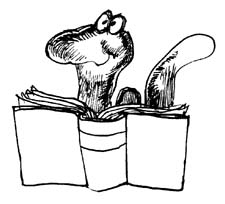 Το ____________ του γείτονα κάνει γλυκά σταφύλια.Έμεινε ____________, αλλά δεν ξαναπαντρεύτηκε. 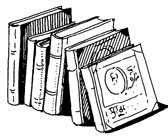 